от   апреля 2023 г. № О внесении изменений в перечень главных администраторов доходов бюджета Себеусадского сельского поселения Моркинского муниципального района Республики Марий Эл В соответствии со статьей 160.1 Бюджетного кодекса Российской Федерации, Постановлением Правительства Российской Федерации                       от 16 сентября 2021 года № 1569 «Об утверждении общих требований                   к закреплению за органами государственной власти (государственными органами) субъекта Российской Федерации, органами управления территориальными фондами обязательного медицинского страхования, органами местного самоуправления, органами местной администрации полномочий главного администратора доходов бюджета и к утверждению перечня главных администраторов доходов бюджета субъекта Российской Федерации, бюджета территориального фонда обязательного медицинского страхования, местного бюджета», Уставом Себеусадского сельского поселения Моркинского муниципального района Республики Марий Эл, Себеусадская сельская администрация Моркинского муниципального района Республики Марий Эл постановляет:1. Внести в Перечень главных администраторов доходов бюджета Себеусадского сельского поселения Моркинского муниципального района Республики Марий Эл, утвержденный постановлением Себеусадской сельской администрации Моркинского муниципального района Республики Марий Эл от  14 декабря 2022 г. № 71, следующие изменения:1.1. Закрепить дополнительно Себеусадской сельской  администрацией Моркинского муниципального района код дохода бюджетной классификации Российской Федерации:2. Контроль за исполнением настоящего распоряжения оставляю
за собой.РОССИЙ ФЕДЕРАЦИЙМАРИЙ ЭЛ РЕСПУБЛИКМОРКО МУНИЦИПАЛЬНЫЙРАЙОНВОЛАКСОЛА ЯЛЫСЕ АДМИНИСТРАЦИЙПУНЧАЛ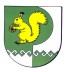 РОССИЙСКАЯ ФЕДЕРАЦИЯСЕБЕУСАДСКАЯ СЕЛЬСКАЯ  АДМИНИСТРАЦИЯ МОРКИНСКОГО МУНИЦИПАЛЬНОГО РАЙОНАРЕСПУБЛИКИ МАРИЙ ЭЛПОСТАНОВЛЕНИЕ9032 02 29999 10 0070 150Прочие субсидии (на актуализацию правил землепользования и застройки муниципальных образований в Республике Марий Эл)Глава администрацииМихайлов В.И.